CURRICULAM VITAE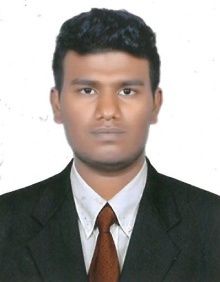 HASEEB			                                                                                                      Abu dhabi(U.A.E)Mob   :	 +971504753686 / +919979971283E-mail: Haseeb.376345@2freemail.com          Aiming for an innovative, challenging, responsible and regarding career where there is a scope for upgrading knowledge and where I can take part in the growth of the organization.Emic & MIW Technologies Calicut India(April 2013 to July 2015).Snow Bell security System Al Qunfudhah Saudi Arabia                          (May 2016 to August 2017).System AdministrationNetworking devices configurationsComputer Hardware Software Support Laptop & Desktop Technical SupportNetworking EssentialsOperating  SystemIP camera ConfigurationPTZ Camera ConfigurationAccess Control SystemVideo Door phone TroubleshootingStructure of cablingDate of birth 			: 1992-10-05visa status                                : transferable visiting visa (valid 03/01/2018)Nationality			: IndianReligion            		: IslamMarital status			: SingleLanguage known	  	: English Arabic Hindi and Malayalam Hobbies	   	: Travelling, Photography, DrivingStrength	                        : Self confidence, Coordination ability, diligence at work,                                                                                                              optimistic,  willingness to learn, team facilitator, Punctuality                                                    and  Event Management.      I hereby declare that all the information given is true to the best of my knowledge.	                                                                                                      	Haseeb Career Objectives	Work Experience :Academic profile	CoursesYear of StudyBoard / UniversityDegree(BBA)2011-2014Periyar University SalemPlus Two2008-2010HSE (Govt. of  Kerala)S.S.L.C      2007-2008Board of secondary education(Govt. of  Kerala)                     CoursesYear of  StudyBoard / UniversityCCN (Certificate in computer networking)2011Lakhotia Computer CentreComputer Hardware2012Jetking BangaloreCNA (Cisco network administration)2014Accel IT Academy CalicutCCTV (Certified security systems technician)2015IT Academy MalappuramProfessional  QualificationPersonal DetailsDeclaration	